细胞影像平台全内反射荧光显微镜培训通知蛋白质研究技术中心细胞影像平台将于2020年7月3日9:00-10:30举行全内反射荧光显微镜线上培训。仪器介绍：全内反射荧光显微镜(TIRFM, Total Internal Reflection Fluorescence Microscopy）利用全内反射产生的消逝波激发样品，从而使样品表面数百纳米内的荧光基团受到激发，产生荧光信号。与传统荧光照明技术相比，TIRFM技术极大的改善了图像的信噪比，从而可以观察到样品表面甚至单分子的活动情况。培训仪器：全内反射荧光显微镜(TIRFM）培训内容：全内反射荧光显微镜基本原理，活细胞系统设置，TIRF角设置，多通道图片拍摄，时间序列设置等培训时间：2020年7月3日（周五）9:00--10:30培训形式：线上 腾讯会议联系电话： 62772736/83170 陈老师报名方式：点击链接：http://imagingcorefacility.mikecrm.com/Gg2saWY或扫描二维码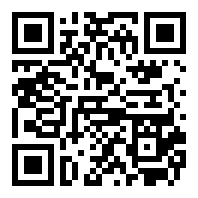 注：1.培训链接将以邮件形式发送，培训报名截止2020年7月2号17:00。2.培训费用免费。细胞影像平台蛋白质研究技术中心